              РОССИЙСКАЯ ФЕДЕРАЦИЯ    Ивановская область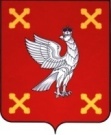 Администрация  Шуйского муниципального районаПОСТАНОВЛЕНИЕот 21.11.2017 № 863-пг. ШуяОб утверждении Положения о поощрении, материальном стимулировании и материально-техническом обеспечении членов народной дружины «Правопорядок», принимающих участие в охране общественного порядка на территории Шуйского муниципального района Ивановской областиВ целях создания условий для деятельности народной дружины «Правопорядок», участвующей в охране общественного порядка на территории Шуйского муниципального района Ивановской области, в соответствии с Федеральными законами от 06.10.2003 № 131-ФЗ «Об общих принципах организации местного самоуправления в Российской Федерации», от 02.04.2014 № 44-ФЗ «Об участии граждан в охране общественного порядка», Администрация Шуйского муниципального района постановляет:1. Утвердить Положение о поощрении, материальном стимулировании и материально-техническом обеспечении членов народной дружины «Правопорядок», принимающих участие в охране общественного порядка на территории Шуйского муниципального района Ивановской области (прилагается).2. Разместить настоящее постановление на официальном сайте администрации Шуйского муниципального района.3. Контроль за выполнением настоящего постановления оставляю за собой.4. Настоящее постановление вступает в силу с момента опубликования.                                                                                                 Приложение                                                                                              к постановлению АдминистрацииШуйского муниципального района                                                                                           от 21.11.2017 № 863-пПоложениео поощрении, материальном стимулировании и материально-техническом обеспечении членов народной дружины «Правопорядок», принимающих участие в охране общественного порядка на территории Шуйского муниципального района Ивановской области1.Общие положения1.1.Настоящее Положение о поощрении, материальном стимулировании и материально-техническом обеспечении членов народной дружины «Правопорядок», принимается с целью популяризации деятельности добровольных народных дружин и определяет меры поощрений, материального стимулирования и материально-технического обеспечения членов народной дружины «Правопорядок».1.2.В качестве мер поощрения к членам народной дружины Администрацией Шуйского муниципального района могут быть применены:- награждение Почетной грамотой администрации Шуйского          муниципального района, Благодарностью администрации Шуйского муниципального района;- вручение денежной премии;- вручение ценного подарка.1.3. За активное участие дружинника в охране общественного порядка Администрация Шуйского муниципального района по согласованию с командиром дружины может ходатайствовать перед работодателем о награждении дружинника денежной премией или ценным подарком по основному месту работы.1.4. За особые заслуги в выполнении своего общественного долга в деле охраны общественного порядка, предупреждении и пресечении правонарушений, проявленные при этом мужество и героизм члены народной дружины могут быть представлены к награждению государственными наградами Российской Федерации в соответствии с действующим законодательством Российской Федерации.1.5. Оформление награждения Почетной грамотой администрации Шуйского муниципального района, Благодарностью администрации Шуйского муниципального района осуществляется по результатам рассмотрения ходатайства командира народной дружины в порядке, установленном постановлением Администрации Шуйского муниципального района от 26.02.2016 № 97-п "О наградах и поощрениях Администрации Шуйского муниципального района".1.6. Награждение денежной премией или ценным подарком, иное материальное стимулирование членов народной дружины может осуществляться за счет средств бюджета Шуйского муниципального района в пределах суммы, предусмотренной муниципальной программой «Обеспечение безопасности граждан, профилактика правонарушений, коррупции и противодействие незаконному обороту наркотических средств на территории Шуйского муниципального района», по ходатайству   командира народной дружины, согласованного с начальником МО МВД России «Шуйский».1.7. Размера премии, материального стимулирования одного члена народной дружины не может превышать 3000 рублей в год.1.8. Выплата премии, иного материального стимулирования осуществляется в безналичном порядке путем перечисления Администрацией Шуйского муниципального района на открытый в кредитных учреждениях (учреждениях банка) счет физического лица - получателя премии, материального стимулирования.1.9. Финансирование мероприятий, предусмотренных настоящим порядком, осуществляется в пределах выделенных лимитов бюджетных обязательств.2.Условия и порядок поощрения и материального стимулирования  членов народной дружины «Правопорядок», участвующих в охране общественногопорядка на территории Шуйского муниципального района2.1. На получение денежной премии или ценного подарка имеют право члены народной дружины, участвующие в охране общественного порядка на территории Шуйского муниципального района, которые  добились высоких результатов в профилактике правонарушений, а также члены народной дружины, отличившиеся при охране общественного порядка (оказание содействия при пресечении преступления, административного правонарушения, задержании лица, совершившего (совершающего) противоправное деяние, предотвращение чрезвычайной ситуации, спасение людей, иные действия, направленные на обеспечение общественного порядка и безопасности граждан).2.2. Награждение членов народной дружины, участвующих в охране общественного порядка на территории Шуйского муниципального района, денежной премией, ценным подарком осуществляется на основании правового акта администрации Шуйского муниципального района, носящего индивидуальный характер, по результатам рассмотрения Главой Шуйского муниципального района ходатайства командира народной дружины.2.3. Для подготовки правового акта о награждении командир народной дружины направляет в администрацию Шуйского муниципального района ходатайство о награждении денежной премией, ценным подарком народного дружинника с приложением:- идентификационных данных гражданина (фамилия, имя, отчество, дата рождения, паспортные данные гражданина, адрес места жительства (регистрации) или места пребывания (с приложением копии документа), контактные телефоны, банковские реквизиты лицевого счета, индивидуальный номер налогоплательщика);-  согласие на обработку персональных данных;- ведомости учета дежурств дружинников (оригинал).3.Требования к ходатайству о поощрении и материальном стимулировании членов народной дружины3.1. Ходатайство о поощрении и материальном стимулировании дружинника должно содержать:- фамилию, имя, отчество;- место жительства (регистрации);- место работы;- стаж дружинника;- краткое описание исполнения народным дружинником своих обязанностей по охране общественного порядка и вывод о применении к дружиннику меры поощрения;- дату составления ходатайства.Ходатайство командира народной дружины согласовывается с руководством Межмуниципального отдела МВД России "Шуйский".3.2. Ходатайство может оформляться ко Дню сотрудника органов внутренних дел Российской Федерации, в связи юбилейными датами, в иных случаях, не противоречащих действующему законодательству.4.Материально-техническое обеспечение деятельности народной дружины «Правопорядок»4.1. Материально-техническое обеспечение деятельности народной дружины «Правопорядок» осуществляется за счет средств бюджета Шуйского муниципального района в пределах суммы, предусмотренной муниципальной программой «Обеспечение безопасности граждан, профилактика правонарушений, коррупции и противодействие незаконному обороту наркотических средств на территории Шуйского муниципального района».4.2. Имущество, приобретаемое для обеспечения деятельности народной дружины, передается по договору безвозмездного пользования народной дружине в соответствии с действующим законодательством.  5. Ежегодное личное страхование  дружинников народной дружины «Правопорядок»5.1. Администрация Шуйского муниципального района осуществляет ежегодное личное страхование народных дружинников на период их участия в проводимых органами внутренних дел (полицией) или иными правоохранительными органами мероприятиях по охране общественного порядка за счет средств бюджета Шуйского муниципального района в пределах суммы, предусмотренной муниципальной программой «Обеспечение безопасности граждан, профилактика правонарушений, коррупции и противодействие незаконному обороту наркотических средств на территории Шуйского муниципального района».5.2. Выбор страховой организации осуществляется в порядке,  определенном Федеральным законом от 05.04.2013 N 44-ФЗ "О контрактной системе в сфере закупок товаров, работ, услуг для обеспечения государственных и муниципальных нужд".Глава Шуйского муниципального районаС.А. Бабанов